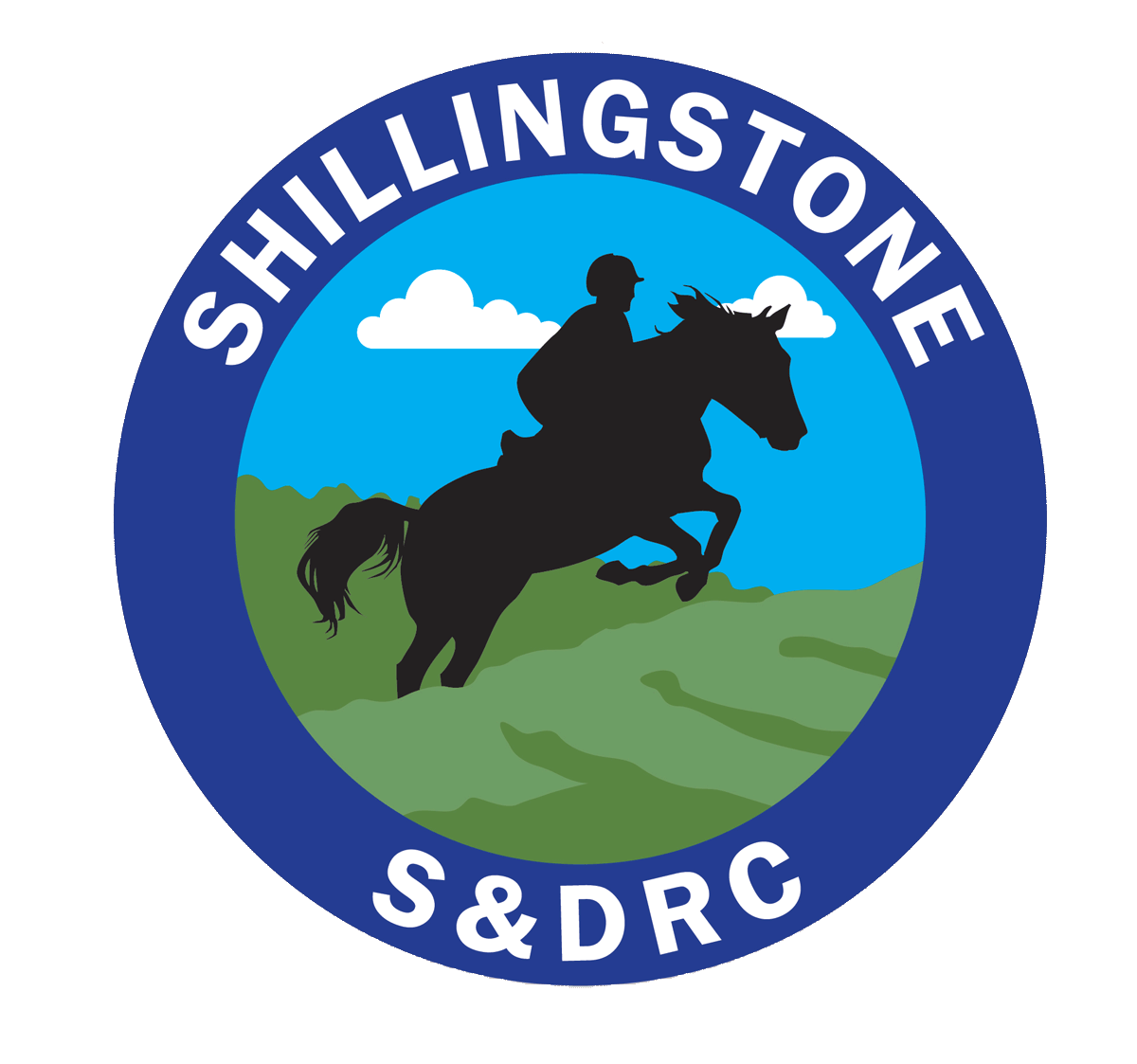 Shillingstone & District Riding ClubMembership Application Form (CONFIDENTIAL WHEN COMPLETED)I wish to join the Shillingstone & District Riding Club as a*Riding / *Non Riding member	Name: _____________________________________  Mr / Mrs / Miss / MsAddress: _________________________________________________________________________Post Code: ____________________ Tel Numbers: __________________________________E-mail address: ___________________________________________Membership fees (subscriptions fall due on 1st July each year, and are valid for 12 months)Please indicate your interests*Dressage - Show Jumping - X-Country  –   Trec  –   Hacking  –   Horsemanship  - Instruction  -   OtherAre you happy for photographs of yourself/your horse to appear on the Club website*Yes   /  NoThe Club website gives details of the clubs GDPR statement – under the about us sectionPayment information on second pageSigned....................................................................................        Date   ........................................Payment (tick as appropriate)Cheque to Shillingstone and District Riding Club Bank Transfer to S&DRC, acc. 70014482, sort code  09-01-54 with your surname as referencePlease send completed forms to Kathy Westby, Altwood, Winterborne Houghton, Blandford Forum, Dorset, DT11 0PE or by email to kathyandmike@btinternet.com	Please note that all members partaking in an Area Competition are required to assist at a minimum of one event per year. Please complete the disclaimer form on the next page. 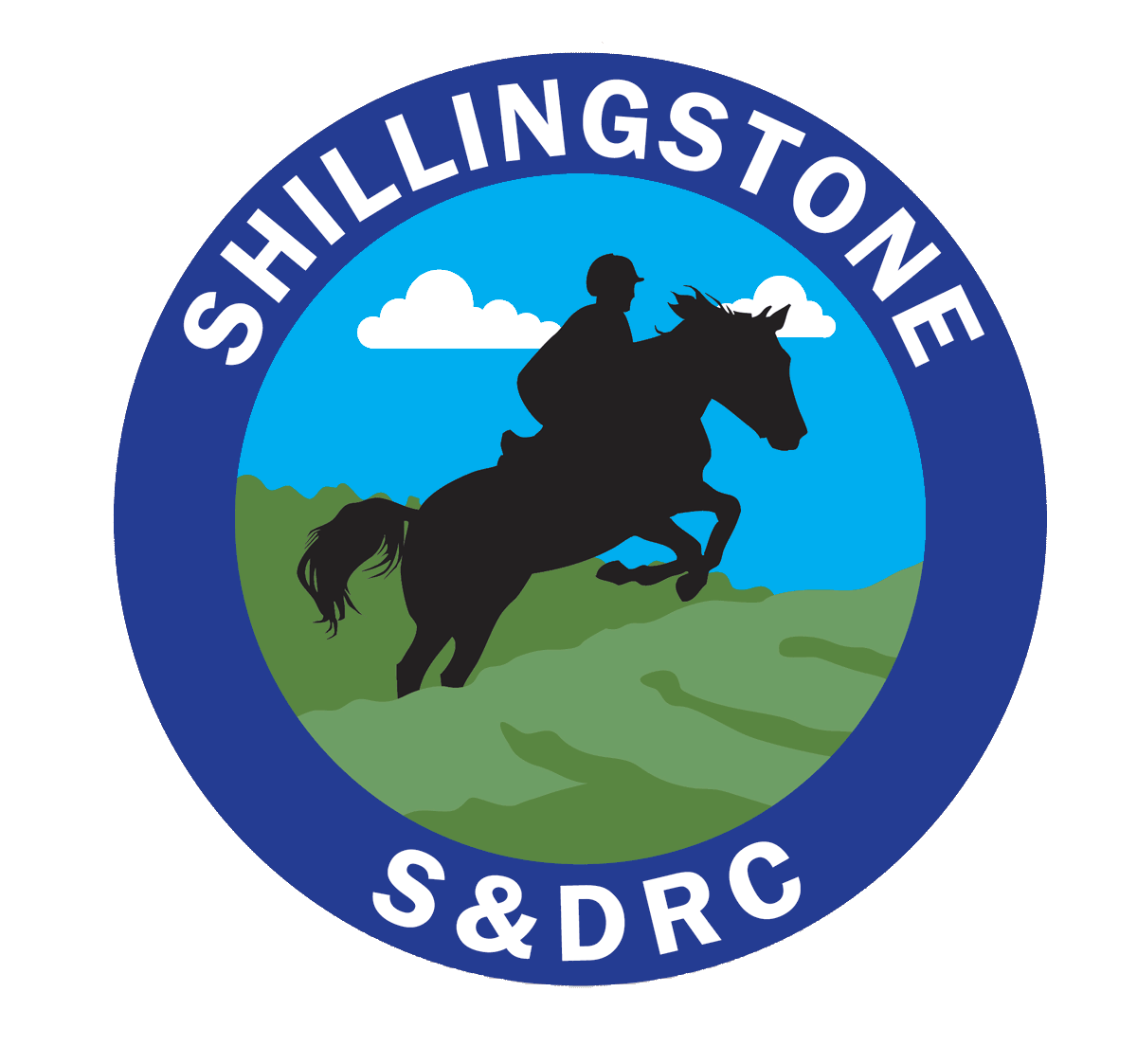 THIRD PARTY DISCLAIMER FORMI confirm that I have read the Clinic Rules below. I understand that riding at any standard has inherent risk and that I may be injured. I accept that risk and agree that neither the Shillingstone & District Riding Club, Riding Instructor, nor the Venue will be liable for injury or damage to property unless it is caused by their negligence. Signature:__________________________________________________________________Name: _____________________________________________________________________ Date:______________________________________________________________________Membership number:________________ Organisation: ____________________________Own Insurance Provider: ______________Type of Cover:___________________________Clinic Rules I have appropriate public liability insurance and must provide evidence of this (schedule/cover note/Membership number). Insurance: All Riding Club members are covered by third party insurance. Any one attending the event that is NOT a riding club member, i.e. groom, should take out their own Third Party Insurance.  Shillingstone & District Riding Club strongly recommends that all riding club members hold their own personal accident insurance in addition to the insurance cover provided by their BRC membership.I understand that riding and being around horses has inherent risk and that all horses may react unpredictably. I accept that risk.Correctly secured British Riding Hats BRITISH PAS 015:1998 or 2011 provided they are either BSI Kite marked VG1 01.040:2014-12, EUROPEAN VG1 01.040:2014-12, AMERICAN ASTM F1163:2004a or 04a onwards, alternatively they are SEI marked SNELL E2001 AUSTRALIAN & NEW ZEALAND AS/NZS 3838:2006 onwards provided they are SAI global marked; that meet current Safety Standard MUST be worn by riders at all times when mounted.I understand it is my choice whether or not I wear a body protector in the arena. Body protectors are MANDATORY for cross-country jumping – the body protector must be Level 3 2009 (Purple label).I understand that it is my responsibility to ensure my tack is in a safe and serviceable condition.I understand that I am liable for the cost of any damage caused to property and equipment by myself, my horse, my vehicle, or any person in their party.I understand that my instructor will make decisions based on information I give them and I agree to always be honest and volunteer information about: my abilities and riding experience; any previous riding accidents; any medical condition(s) which may affect my ability to ride. It is up to me to ensure that I have the experience and ability to undertake the ridden tasks and to decline any activity which I feel is beyond my capabilities.New Riding memberExisting Riding member paid before 1st July ‘2018Existing Riding member paid after 1st July 2018Non-riding member£25£23£25£18Horse detailsHorse 1Horse 2Stable NamePassport NamePassport NumberAffiliations*BE / BS / BD / OtherBE / BS / BD / Other